Młodzieżowy Dom Kultury im. Marii Gwizdak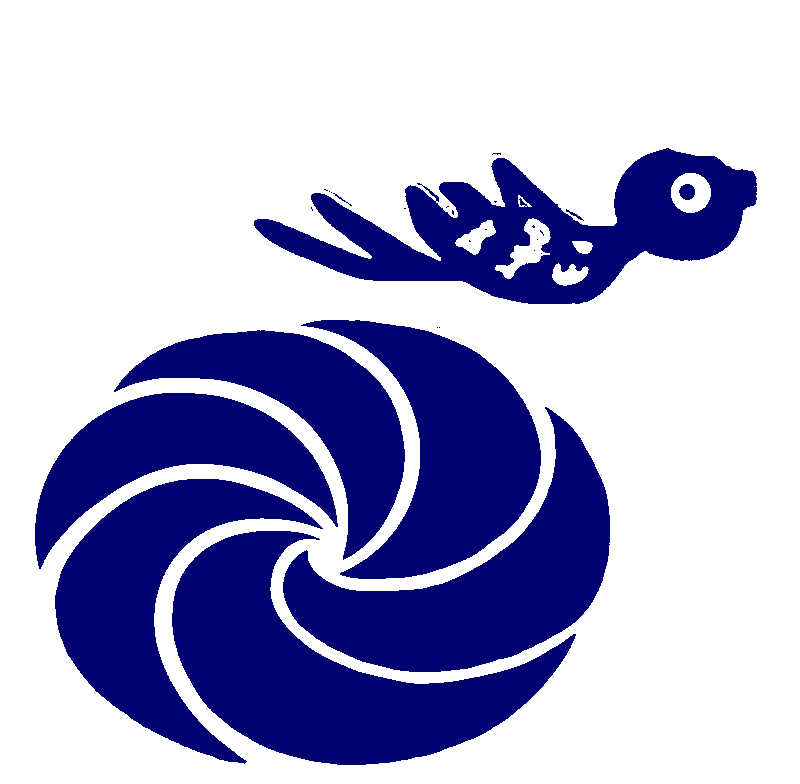 ul. H. Ch. Andersena 4, 01-911 Warszawa Tel. 22 835 93 47OŚWIADCZENIE O WYRAŻENIU ZGODYNA PRZETWARZANIE DANYCH OSOBOWYCH(uczestnik – Zima w Mieście)Na podstawie z art. 6 ust. 1 lit a. Rozporządzenia Parlamentu Europejskiego i Rady (UE) 2016/678 z dnia 27 kwietnia 2016 r. w sprawie ochrony osób fizycznych w związku z przetwarzaniem danych osobowych i w sprawie swobodnego przepływu tych danych oraz uchylenia dyrektywy 95/46/WE (ogólne rozporządzenie o ochronie danych osobowych), wyrażam zgodę na przetwarzanie przez Młodzieżowy Dom Kultury im. Marii Gwizdak, ul. H. Ch. Andersena 4, 01-911 Warszawa, danych osobowych zawartych w karcie uczestnika Akcji „Zima w Mieście” 2024 w związku z realizacją zadań dydaktycznych, wychowawczych i opiekuńczych, w tym zapewnienia bezpieczeństwa i ochrony zdrowia uczestnika zajęć w MDK im. Marii Gwizdak.……………………………. ………………………………………………………(data i czytelny podpis rodziców/opiekunów prawnych/pełnoletniego uczestnika*)Jednocześnie zgodnie z art. 81 ust. 1 Ustawy z dnia 4 lutego 1994 r. o prawie autorskim i prawach pokrewnych (t.j. Dz. U. z 2017 r. poz. 880, 1089, z póź. zm.), wyrażam/nie wyrażam* nieodwołalną, nieograniczoną czasowo oraz terytorialnie zgodę na nieodpłatne wielokrotne utrwalanie i rozpowszechnianie wizerunku mojego dziecka/osoby, której jestem opiekunem prawnym (albo swoje – w przypadku uczestnika pełnoletniego) przez Młodzieżowy Dom Kultury im. Marii Gwizdak, ul. H. Ch. Andersena 4 w formie zdjęć bez konieczności każdorazowego ich zatwierdzania, a także ich obróbkę, powielanie i rozpowszechnianie za pośrednictwem stron internetowych, plakatów, materiałów promocyjnych wyłącznie do celów informacyjno-promocyjnych związanych z Warszawskim Programem Akcji „Zima w Mieście” 2024.………………………………. ……………………………………………………(data i czytelny podpis rodziców/opiekunów prawnych/pełnoletniego uczestnika*)* niepotrzebne skreślićInformacja o przetwarzaniu danych osobowych na podstawie rozporządzenia Parlamentu Europejskiego i Rady (UE) 2016/679 z dnia 27 kwietnia 2016 r. w sprawie ochrony osób fizycznych w związku z przetwarzaniem danych osobowych i w sprawie swobodnego przepływu takich danych oraz uchylenia dyrektywy 95/46/WE (ogólnego rozporządzenia o ochronie danych) Dz.U.UE.L.2016.119.1 (dalej: RODO)Informujemy, że:Administratorem danych osobowych przetwarzanych w karcie uczestnika Akcji „Zima w Mieście” 2024 jest Młodzieżowy Dom Kultury im. Marii Gwizdak, ul. H. Ch. Andersena 4, 01-911 Warszawa.W sprawach związanych z danymi osobowymi proszę kontaktować się z Inspektorem Ochrony Danych; iodo.dbfobielany@eduwarszawa.pl Dzielnicowe Biuro Finansów Oświaty – Bielany m. st. Warszawy ul. S. Żeromskiego 29, 01-882 Warszawa.Dane osobowe uczestników, rodziców lub opiekunów prawnych oraz osób odbierających uczestnika zajęć będą przetwarzane w celu realizacji zajęć w ramach Akcji „Zima w Mieście”2024 w Młodzieżowym Domu Kultury im. Marii Gwizdak, ul. H. Ch. Andersena 4 w Warszawie, na podstawie Pani/Pana zgody.Odbiorcą danych osobowych zawartych we wniosku może być: uprawniony podmiot obsługi informatycznej dostarczający na podstawie umowy powierzenia przetwarzania danych, organ prowadzący, organy administracji publicznej uprawnione do uzyskania takich informacji na podstawie przepisów prawa.Dane osobowe nie będą przekazywane do państwa trzeciego ani do organizacji międzynarodowej.Dane będą przechowywane przez okres niezbędny do realizacji celu organizacji Akcji „Zima w Mieście” 2024.Ma Pani/Pan prawo dostępu do danych osobowych, ich sprostowania, usunięcia lub ograniczenia przetwarzania.Dane nie są przetwarzane na postawie art. 6 ust. 1 lit. e) lub f) RODO, zatem prawo do wniesienia sprzeciwu na podstawie art. 21 RODO nie przysługuje.Ma Pani/Pan prawo do przenoszenia danych.Ma Pani/Pan prawo do wycofania zgody w dowolnym momencie bez wpływu na zgodność z prawem przetwarzania, którego dokonano na podstawie zgody przed jej cofnięciem.Przysługuje Pani/Panu prawo do wniesienia skargi do organu nadzorczego - Prezesa Urzędu Ochrony Danych Osobowych.Wyrażenie zgody jest dobrowolne. Niepodanie powyższych danych osobowych (nie dotyczy wizerunku) skutkuje brakiem możliwości wzięcia udziału Pani/Pana dziecka w Akcji „Zima w Mieście” 2024. Brak zgody na użyczenie wizerunku dziecka nie skutkuje żadnymi sankcjami. Pani/Pana dane nie będą przetwarzane w sposób zautomatyzowany i nie będą profilowane.……….…………….……………….. …………………………………………… (data i czytelny podpis rodziców/opiekunów prawnych/pełnoletniego uczestnika*)